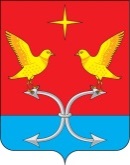                                        РОССИЙСКАЯ ФЕДЕРАЦИЯОРЛОВСКАЯ    ОБЛАСТЬКОРСАКОВСКИЙ РАЙОН АДМИНИСТРАЦИЯ  СПЕШНЕВСКОГО СЕЛЬСКОГО ПОСЕЛЕНИЯПОСТАНОВЛЕНИЕ11 апреля  2022 год           			                                         № 15д. ГолянкаО проведении противопожарной пропаганды на территории Спешневского сельского поселения Корсаковского района Орловской областиВ соответствии с Федеральными законами от 21.12.1994 № 69-ФЗ                «О пожарной безопасности», от 06.10.2003 № 131-ФЗ «Об общих принципах организации местного самоуправления в Российской Федерации», в целях реализации полномочий Спешневского сельского поселения Корсаковского района Орловской области по проведению противопожарной пропаганды, руководствуясь Уставом Спешневского сельского поселения, администрация Спешневского сельского поселения Корсаковского района Орловской области,  п о с т а н о в л я е т:1. Утвердить прилагаемый Порядок проведения противопожарной пропаганды на территории Спешневского сельского поселения Корсаковского района Орловской области (приложение).2.  Ведущему специалисту администрации Спешневского сельского поселения  Леонидовой В.В.  организовать выполнение  мероприятий, предусмотренных в Порядке проведения противопожарной пропаганды на территории Спешневского сельского поселения, а также осуществлять учет проводимых мероприятий и контроль за их выполнением.3.  Контроль за исполнением настоящего постановления оставляю                 за собой.Глава сельского поселения                                                             С. В. Лемягов                                                                                                 Приложение                                                                                                   к постановлению администрации                                                                                              Спешневского сельского поселения                                                                                                            от 11.04 2022 г № 15Порядокпроведения противопожарной пропаганды на территории Спешневского сельского поселения Корсаковского района Орловской области1. Порядок проведения противопожарной пропаганды на территории Спешневского сельского поселения Корсаковского района орловской области  (далее - Порядок) разработан в соответствии со статьей 25 Федерального закона от 21.12.1994 № 69-ФЗ «О пожарной безопасности»            и определяет порядок проведения мероприятий по реализации полномочий администрации Спешневского сельского поселения в части осуществления противопожарной пропаганды на территории Спешневского сельского поселения.2. Противопожарная пропаганда является одной из форм информирования общества о путях обеспечения пожарной безопасности                    и проводится с целью внедрения в сознание людей существования проблемы пожаров, формирования общественного мнения и психологических установок на личную и коллективную ответственность за пожарную безопасность.3. Противопожарную пропаганду проводит ведущий специалист администрации Спешневского сельского поселения Корсаковского района Орловской  области  Леонидова В.В. Для проведения противопожарной пропаганды в случаях, предусмотренных законодательством, могут привлекаться члены добровольной пожарной охраной,  организации независимо от форм собственности, творческие коллективы, общественные организации, расположенные на территории Спешневского сельского поселения Корсаковского района Орловской  области.4. Противопожарная пропаганда осуществляется в следующих формах:4.1. Размещение информации на противопожарную тематику.На информационных стендах пожарной безопасности размещается актуальная информация на противопожарную тематику, в том числе информация об обстановке с пожарами на территории области с указанием основных причин произошедших пожаров и условий, способствующих трагическим последствий от них, фотографии последствий пожаров, рекомендации о мерах пожарной безопасности.4.2. Организация тематических выставок, смотров, конкурсов, соревнований на противопожарную тематику.Решение о проведении тематической выставки, смотра, конкурса, соревнования на противопожарную тематику, иных мероприятий, направленных на пропаганду в области пожарной безопасности оформляется распорядительным актом администрации Спешневского сельского поселения. 4.3. Устная агитация путем проведения коллективных (индивидуальных) лекций, бесед, в том числе в ходе проведения сходов (собраний) граждан, а также выпуск и распространение листовок (памяток) на противопожарную тематику среди населения.Глава Спешневского сельского поселения:- осуществляет взаимодействие с организациями независимо от форм собственности, расположенных на территории сельского поселения в целях проведения противопожарной пропаганды в трудовых коллективах;- проводит коллективные беседы (лекции) на противопожарную тематику в ходе сходов граждан (собраний);- проводит индивидуальные (коллективные) беседы (лекции)                          на противопожарную тематику в ходе подворовых обходов;- осуществляет распространение среди населения  агитационных листовок (памяток) на противопожарную тематику.4.4. Проведение иных, не запрещенных законодательством мероприятий.5. Противопожарная пропаганда, проводится за счет средств бюджета Спешневского сельского поселения.. Противопожарная пропаганда проводится на постоянной основе                         и непрерывно.